Немногие родители могут похвастаться тем, что относятся к вопросу детской еды с философским спокойствием.Для каждого из вас проблема кормления «нехочухи» является актуальной.Рассмотрим несколько действенных советов, и путей решения данной проблемы.Типичные ошибки родителей:Повышение усидчивости ребёнка за столом посредством развлечений;Частые перекусы;Поощрение сладостями;Давление на ребёнка с целью «оставления чистой тарелки»;Невозможность участия ребёнка в приготовлении пищи;Недооценка эстетической составляющей питания.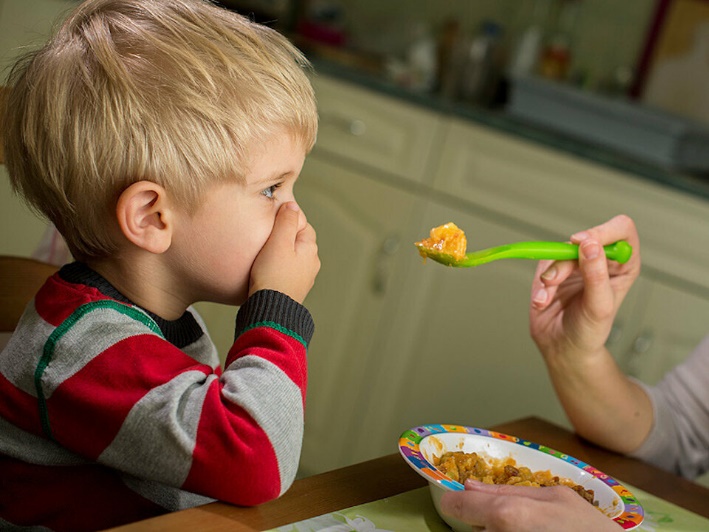 Рекомендации для родителейСоблюдайте режим кормления;Кормите чадо каждые 3,5–4 часа;Не давайте ребенку в перерывах между едой ничего, кроме обычной воды;Сладости и фрукты можно давать только после еды;Соблюдайте ритуал приема пищи. У малыша должно быть свое место за столом, своя посуда (в идеале ребенок должен сам ее выбрать по своему вкусу).Не сажайте за стол возбужденного малыша. После активных игр почитайте 10 минут книжку, прежде чем приступать к еде.Чтобы возбудить аппетит, перед трапезой ребенку можно дать небольшое количество легкого овощного салата.Лучше не давать одно и то же блюдо несколько дней подряд. Детям с плохим аппетитом требуется максимально разнообразная пища.Малоежкам необходимы физическая активность и свежий воздух.Интересные приёмыНесколько дней подряд кормите на завтрак всех членов семьи, допустим, кашей, а ребенку давайте что-то другое. При этом скажите, что эта каша только для взрослых, дадим тебе, когда ты вырастешь. Ребенку захочется попробовать вкус «взрослой» жизни.Предложите съесть кашу, для того чтобы показалась картинка на дне тарелки или перевернуть опустошенную тарелку, к донышку которой, скотчем прикреплена наклейка.Сотворчество —«Ванечка, как бы нам кашку повкуснее сделать? Как думаешь, что в нее лучше добавить: изюм или банан?» Закрепить позитивный настрой можно, резюмируя: «Кашка так довольна, что ты ее украсил, сама в рот просится… Последняя ложка осталась, смотри. Она будто говорит тебе „до новой встречи!“.Фантазия - «А где тут каша? Это огромный океан, смотри-смотри, какие волны поднимаются. Ух ты, он грозится потопить весь мир и вызывает померяться силами богатыря, считая, что никто с ним не справится! Ну-ка, осилишь задаваку?»Муниципальное автономное дошкольное образовательное учреждение детский сад № 42 г. Тюмень«КАК НАКОРМИТЬ МАЛОЕЖКУ»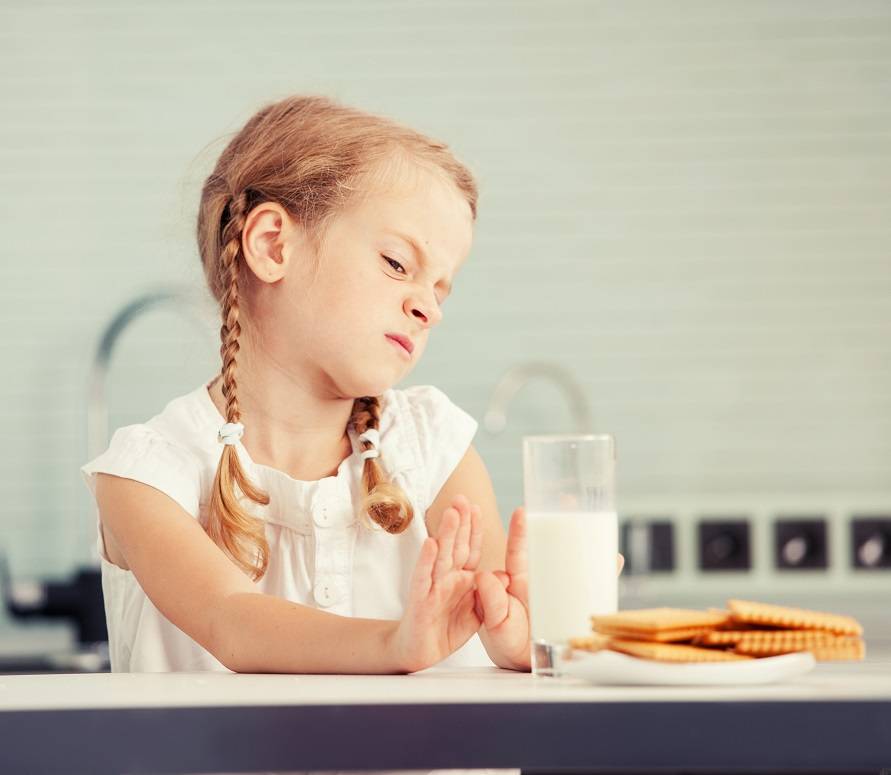 